МУНИЦИПАЛЬНОЕ КАЗЕННОЕ ОБЩЕОБРАЗОВАТЕЛЬНОЕ УЧРЕЖДЕНИЕСЕДЕЛЬНИЦКАЯ ОСНОВНАЯ ШКОЛАимени Главного маршала авиации дважды Героя Советского Союза Новикова А.А.155138  Ивановская область, Комсомольский район, село Седельницы, д.131,тел. 8(49352) 2-51-08  e-mail:skolasedelnitci@mail.ruУтверждено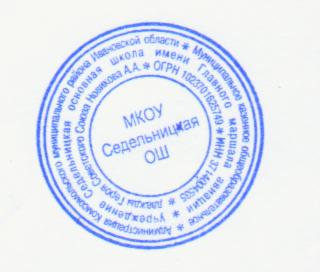 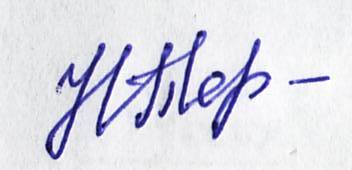 Директор МКОУ Седельницкой ОШ __________Н.Ю. Терентьева Приказ № 90 от 15.10.2019 гПАСПОРТдоступности для инвалидов и других маломобильных 
              групп населения объекта и предоставляемых на нем услуг1. Общие сведения об объекте1.1. Название организации (учреждения): Муниципальное казенное общеобразовательное учреждение Седельницкая основная школа имени Главного маршала авиации дважды Героя Советского Союза Новикова А.А., (МКОУ Седельницкая ОШ).1.2. Юридический адрес организации (учреждения): 155138, Ивановская обл., Комсомольский район, село Седельницы, д.1311.3. Основание для пользования объектом: оперативное управление1.4. Форма собственности: муниципальная.1.5. Предоставление услуг: образование.1.6. Учредитель организации: Администрация Комсомольского муниципального района в лице отдела образования администрации Комсомольского  района.1.7. Адрес учредителя организации: Управление образования Администрации Комсомольского муниципального района Ивановской области, г. Комсомольск, ул. 50 ВЛКСМ, д.21.8. Сведения о размещении объекта:- отдельно стоящее здание  2  этажа,  981,8  м2- прилегающий земельный участок 5548  м2.1.9. Год постройки здания 1974, последнего капитального ремонта   --.1.10. Дата предстоящих плановых ремонтных работ: текущего 2020 г., 2. Оценка соответствия уровня доступности для инвалидов объекта и имеющихся недостатков  в обеспечении условий  его доступности для инвалидов.3. Оценка соответствия уровня обеспечения доступности для инвалидов услуг4. Управленческое решение4.7. Проведение ремонтных работ на объекте будут осуществляться с учетом требований:постановления Правительства Российской Федерации от 26 декабря 2014 г. № 1521 «Об утверждении перечня национальных стандартов и сводов правил (частей таких стандартов и сводов правил), в результате применения которых на обязательной основе обеспечивается соблюдение требований Федерального закона «Технический регламент о безопасности зданий и сооружений» и приказа Министерства регионального развития Российской Федерации от 27 декабря 2011 г. № 605 «Об утверждении свода правил «СНиП 35-01-2001 «Доступность зданий и сооружений для маломобильных групп населения» (СП 59.13330.2012)».4.8. Период проведения работ: до 2030 года 4.9. Ожидаемый результат:   доступность объекта   маломобильным группам населения.4.10 Информация (паспорт доступности) размещена на сайте   ОУ   http://portal.iv-edu.ru/dep/mouokomsomol/komsomolskiyrn_sedelnickaya/default.aspx5. Особые отметкиПаспорт сформирован на основании акта обследования объекта                                                 от 18 октября 2019 года Комиссией, состав которой утвержден приказом МКОУ Седельницкой ОШ  от 11 октября 2019 года  № 52-оа (акт прилагается).МКОУ Седельницкая ОШ оставляет за собой право вносить изменения и дополнения в Паспорт доступности объекта и предоставляемых на нем услуг с учетом финансирования и потребности  в предоставлении услуг на качественно новом уровне с учетом изменения федерального и регионального законодательства.ПриложениеАКТ ОБСЛЕДОВАНИЯобъекта социальной инфраструктуры К ПАСПОРТУ ДОСТУПНОСТИ ОСИ№ 11. Общие сведения об объекте1.1. Название организации (учреждения): МКОУ  Седельницкая ОШ, с. Седельницы.1.2. Юридический адрес организации (учреждения): 155138, Ивановская обл., Комсомольский район, село Седельницы, д.131.1.3. Сведения о размещении объекта:- отдельно стоящее здание  2  этажа,  981,8  м2- прилегающий земельный участок 5548  м2.1.4. Год постройки здания 1974, последнего капитального ремонта   --.1.5. Дата предстоящих плановых ремонтных работ: текущего 20201.6. Название организации (учреждения), (полное юридическое наименование – согласно Уставу, краткое наименование) Муниципальное казенное общеобразовательное учреждение Седельницкая основная школа имени Главного маршала авиации дважды Героя Советского Союза Новикова А.А., МКОУ Седельницкая ОШ.2. Характеристика деятельности организации на объектеДополнительная информация __________________________________________3. Состояние доступности объекта3.1 Путь следования к объекту пассажирским транспортом наличие адаптированного пассажирского транспорта к объекту  автобус3.2 Путь к объекту от ближайшей остановки пассажирского транспорта:3.2.1 расстояние до объекта от остановки транспорта  2000 м3.2.2 время движения (пешком)  45  мин3.2.3 наличие  выделенного от проезжей части пешеходного пути (да, нет), нет3.2.4 Перекрестки: регулируемые, со звуковой сигнализацией, таймером нерегулируемые;3.2.5 Информация на пути следования к объекту: акустическая, тактильная, визуальная визуальная; 3.2.6 Перепады высоты на пути: ест;Их обустройство для инвалидов на коляске: нет 3.3 Организация доступности объекта для инвалидов – форма обслуживания* - указывается один из вариантов: «А», «Б», «ДУ», «ВНД»3.4 Состояние доступности основных структурно-функциональных зон** Указывается: ДП-В - доступно полностью всем;  ДП-И (К, О, С, Г, У) – доступно полностью избирательно (указать категории инвалидов); ДЧ-В - доступно частично всем; ДЧ-И (К, О, С, Г, У) – доступно частично избирательно (указать категории инвалидов); ДУ - доступно условно, ВНД - недоступно3.5. ИТОГОВОЕ  ЗАКЛЮЧЕНИЕ о состоянии доступности ОСИ: доступно частично, избирательно (О,С,Г,У). Доступно частично4. Управленческое решение (проект)4.1. Рекомендации по адаптации основных структурных элементов объекта:*- указывается один из вариантов (видов работ): не нуждается; ремонт (текущий, капитальный); индивидуальное решение с ТСР; технические решения невозможны – организация альтернативной формы обслуживания4.2. Период проведения работ __________________________в рамках исполнения _____________________________________________					(указывается наименование документа: программы, плана)4.3 Ожидаемый результат (по состоянию доступности) после выполнения работ по адаптации _____________________________________________________________________________Оценка результата исполнения программы, плана (по состоянию доступности) ____________________________________________________________________________4.4. Для принятия решения требуется, не требуется (нужное подчеркнуть):4.4.1. согласование на Комиссии _____________________________________(наименование Комиссии по координации деятельности в сфере обеспечения доступной среды жизнедеятельности для инвалидов и других МГН)4.4.2. согласование работ с надзорными органами (в сфере проектирования и строительства, архитектуры, охраны памятников, другое - указать)_____________________________________не заполняем__________________________________4.4.3. техническая экспертиза; разработка проектно-сметной документации; нет4.4.4. согласование с вышестоящей организацией  (собственником объекта);нет4.4.5. согласование с общественными организациями инвалидов нет;4.4.6. другое нетКомиссия по организации обследования и паспортизации объектов и предоставляемых услуг  Муниципального казенного общеобразовательного учреждения Седельницкой основной   школы имени Главного маршала авиации дважды Героя Советского Союза Новикова А.А№п/пПоказатели доступностиНаличие/отсутствие Рекомендации 1Наличие на объекте транспортных средств, используемых для перевозки инвалидов не имеется Приобретение не планируется, услуги оказываются исключительно на  объекте 2Проведение на объекте капитального ремонта, реконструкции, модернизации, которые  полностью будут соответствовать требованиям доступности для инвалидов к объекту и услугам, начиная с 1сентября 2019 г. _________Проведение любых ремонтных работ будет согласовываться с ОО администрации Комсомольского района3Текущее обеспечение доступа к объекту инвалидов  (до проведения капитального ремонта или реконструкции) и  к месту предоставления услуги, предоставление необходимых услуг в дистанционном режиме, предоставление, когда это возможно, необходимых услуг по месту жительства инвалидаОУ сможет организовать работу по   обучению  детей-инвалидов в дистанционной форме (при необходимости)Продолжить оказание услуг в форме электронного документооборота, с использованием сети Интернет, дистанционное  обучение, телефонное взаимодействие, личного приема граждан4Обеспечение условий индивидуальной мобильности инвалидов и возможности для самостоятельного их передвижения по объекту, на котором инвалидам предоставляются услуги, в том числе, на котором имеются:выделенная стоянка автотранспортных       средств для инвалидов;сменное кресло-коляска;адаптированный лифт;поручни;пандус;подъемная платформа (аппарель);раздвижные двери;доступные входные группы;доступные санитарно-гигиенические помещения;достаточная ширина дверных проемов в стенах, лестничных маршей, площадках ИмеетсяАренда по мере необходимостиОтсутствуетОтсутствуетОтсутствуетОтсутствуетИмеютсяИмеютсяИмеютсяИмеетсяУсловия индиви-дуальной мобильности инвалидов и возмож-ности для самосто-ятельного их передви-жения по объекту с целью получения услуг в сфере образования будут выполнены частично. Проведение реконструкции объекта  в части установления адаптированного лифта, будет проводиться при условии финансирования программы . Установка, пандуса, приобретение подъемной платформы запланировано произвести с учетом потребности инвалидов в получении непосредственных услуг на объекте, а также с  учетом финансирования5Наличие на объекте  надлежащего размещения оборудования и носителей информации, необходимых для обеспечения беспрепятственного доступа к объектам (местам предоставления услуг) с учетом ограничений жизнедеятельности инвалида, а также надписей, знаков и иной текстовой и графической информации, выполненной рельефно-точечным шрифтом Брайля и на контрастном фонеИмеется частичноПриобретение оборудования и носителей информации запланировать до 2030 года с учетом  финансовых возможностей организации№п/пПоказатели доступностиНаличие/отсутствие Рекомендации 1Наличие на объекте помещения, предназначенного для проведения массовых мероприятий, оборудованное индукционной петлей и/или звукоусиливающей аппаратуройотсутствуетПриобретение индукционной петли и/или звукоусиливающей аппаратуры с целью полного исполнения условия доступности при наличии финанси рования2Предоставление (возможность)  на объекте услуг  с использованием русского жестового языка, допуском сурдопереводчика и тифлосурдопереводчикаотсутствует  При необходимости  будет заключен договор по предоставлению услуг  сурдопереводчика и тифлосурдопереводчика3Численность  работников, предоставляющих услуги в сфере образования, прошедших инструктирование или обучение для работы с инвалидами по вопросам, связанным с обеспечением доступности для инвалидов объекта  и услуг в соответствии с законодательством РФ и законодательством субъекта РФ7Проведение инструктирования 100% сотрудников в 1 квартале 2019 года, далее проведение инструктажей на объекте обеспечивать  с периодичностью 2 раза в год)4Наличие на объекте услуг в сфере образования, предоставляемых инвалидам с сопровождением ассистента-помощникаНе имеется(отсутствие потребности)Введение новой штатной единицы не запланировано, организация помощи инвалидам будет включена в должностные регламенты и инструкции сотрудников5Наличие на объекте услуг в сфере образования, предоставляемых инвалидам с сопровождением тьютораНе имеется(отсутствие потребности) Введение новой штатной единицы не заплани-ровано, организация помощи инвалидам будет включена в должностные регламенты и инструкции сотрудников6Численность  педагогических работников, имеющих образование и (или) квалификацию, позволяющие осуществлять обучение по адаптированным основным общеобразовательным программам (для образовательных организаций и общеобразовательных организаций)отсутствуютОбеспечить повышение квалификации педработников7Численность детей-инвалидов в возрасте от 6,5 до 18 лет, получающих дополнительное образование.08Численность  детей-инвалидов в возрасте от 1,5 до 7 лет, охваченных дошкольным образованием-Указанный показатель к ОУ не относится9Численность детей-инвалидов, которым на объекте созданы условия для получения качественного общего образования0Работа будет продолжена10Официальный сайт объекта  адаптированый для лиц с нарушением зрения (слабовидящих).имеетсяАдаптация сайта ОУ для лиц с нарушением зрения (слабовидящих) проведена в 2016г.№п \пОбъемы и виды работ, необходимых для  приве-дения объекта и порядка предоставления на нем услуг доступности для инвалидов в соответ-ствие с требованиями законодательства РФЗапланированные сроки выполнения 1.Территория, прилегающая к зданиюТерритория, прилегающая к зданию1.1.выделение стоянки автотранспортных средств для инвалидов (по согласованию с ГИБДД )2019-2020 г.1.2.установка знаков, указателей об объекте2019-2020 г.2.Доступные входные группы и возможность свободного передвижения инвалидов по объекту к месту получения услугДоступные входные группы и возможность свободного передвижения инвалидов по объекту к месту получения услуг2.1.Разработка проектно-сметной документации и проведение ремонтных работ по обеспечению условия доступности объекта для инвалидов:до 2030 г.2.2Установка поручней (наружных и внутренних)2025 г.2.3Приобретение табличек с указателями выходов, поворотов, лестниц2021-2028 г.2.4Организация места для размещения собаки-проводника2030 г.2.5Приобретение специальных ограждений и тактильных направляющих для лиц с нарушениями зрения, табличек с указателями выходов, поворотов, лестниц2021-2028 г.2.6.Приобретение индукционной петли и/или звукоусиливающей аппаратуры2025-2028 г.2.7.Закупка кресла-коляски2029 г.2.8Переоборудование санитарно-гигиенического помещения на 1 этаже здания (с установкой перил, санузла на высоте 50 см., установкой кнопки экстренного вызова)до 2030г.3Наличие на объекте  надлежащего размещения оборудования и носителей информации для лиц с нарушениями слуха и зренияНаличие на объекте  надлежащего размещения оборудования и носителей информации для лиц с нарушениями слуха и зрения3.1.Приобретение надписей, знаков и иной текстовой и графической информации) 2028 г.4Предоставление услугПредоставление услуг4.1Предоставление инвалидам по слуху, при необходимости, услуги с использованием русского жестового языка и организацией допуска на объект  сурдопереводчика и тифлосурдопереводчикаДоговоры об услугах сурдопереводчика и тифлосурдопереводчика4.2Предоставление на объекте услуг в сфере образования, предоставляемых инвалидам с сопровождением ассистента-помощникаПриказы по учреждению о назначении ответственных (4.3Проведение инструктирования (или обучения) сотрудников  по вопросам, связанным с обеспечением доступности для инвалидов объекта  и услугЗапланировано  инструктирование 100% сотрудников в 3 квартале 2019 г.(25.08.2019)4.4Внесение дополнений в должностные регламенты (инструкции) сотрудников по предоставлению услуг инвалидам и оказанию им при этом необходимой помощи, а также в административные регламенты предоставления государственных услуг Приказ «О внесении  дополненийв должностные инструкции сотрудников» 3 кв 2019 г4.5Адаптация сайта ОУ для лиц с нарушением зрения (слабовидящих)  постоянно4.6Формы предоставления услуг на объекте: в ходе личного приема граждан, электронного взаимодействия, консультирования по телефону Продолжить данную работу до 2030 г.18 октября 2019г.№№п/пКатегория инвалидов(вид нарушения)Вариант организации доступности объекта(формы обслуживания)*1.Все категории инвалидов и МГН«ВНД»в том числе инвалиды:«ВНД»2передвигающиеся на креслах-колясках«ВНД»3с нарушениями опорно-двигательного аппарата«ВНД»4с нарушениями зрения«ВНД»5с нарушениями слуха«ВНД»6с нарушениями умственного развития«ВНД»№№п/пОсновные структурно-функциональные зоныСостояние доступности, в том числе для основных категорий инвалидов**ПриложениеПриложение№№п/пОсновные структурно-функциональные зоныСостояние доступности, в том числе для основных категорий инвалидов**№ на плане№ фото1Территория, прилегающая к зданию (участок)ДЧ-В2Вход (входы) в зданиеДЧ-В3Путь (пути) движения внутри здания (в т.ч. пути эвакуации)ДЧ-И4Зона целевого назначения здания (целевого посещения объекта)ДЧ-И5Санитарно-гигиенические помещенияВНД6Система информации и связи (на всех зонах)ВНД7Пути движения к объекту (от остановки транспорта)ВНД№№п \пОсновные структурно-функциональные зоны объектаРекомендации по адаптации объекта (вид работы)*1Территория, прилегающая к зданию (участок)нуждается2Вход (входы) в зданиеиндивидуальное решение с ТСР3Путь (пути) движения внутри здания (в т.ч. пути эвакуации)технические решения невозможны4Зона целевого назначения здания (целевого посещения объекта)нуждается5Санитарно-гигиенические помещенияиндивидуальное решение с ТСР6Система информации на объекте (на всех зонах)индивидуальное решение с ТСР7Пути движения  к объекту (от остановки транспорта)индивидуальное решение с ТСР8.Все зоны и участкииндивидуальное решение с ТСР№ п/пФИОДолжность  Подпись 1.Председатель комиссии Терентьева Наталья ЮрьевнаДиректор2.Члены комиссииВоронина Нина ВасильевнаКоординатор учебно-методической работы 3.Члены комиссииЛапшина Елена ВладимировнаЗавхоз  